Papierový model rozhľadne Svatý HostýnK najstarším rozhľadniam patrili na českej strane Euroregiónu rozhľadňa na Sv. Hostýne. Zrod tejto kamennej stavby bol spojený s návštevou cisára Františka Jozefa I. v Bystřici pod Hostýnem v roku 1897. Panovník vtedy vystúpil na horu a podpísal zakladajúce listiny rozhľadne. Rozhľadňa bola slávnostne otvorená 14.9.1898. Keďže sa jednalo o stavbu na posvätnom mieste, architekt spojil do jedného objektu kaplnku s rozhľadňou. Preto objekt pôdorysne tvorili dve spojené kružnice. Vo väčšej bola kaplnka, v menšej točité schodisko. Vyhliadková plošina bola nad nimi a nad ňou sa týčila ešte druhá tenká drevená vežička so strieškou. Za prvej republiky sa vežička zniesla a objekt zastrešili ihlancovou strechou, v dnešnej podobe zmizla i tá a strecha je plochá.Model bol spracovaný na základe ručného zamerania, má mierku 1:150. Jeho autorom je Marián Hlaváč. Je možné postaviť všetky tri varianty rozhľadne – pôvodnú z roku 1898, rozhľadňu po roku 1915 a súčasnú. Model je umiestnený ako voľne stiahnuteľný na webe.Tu si môžete stiahnuť papierový model rozhľadne Hostýn.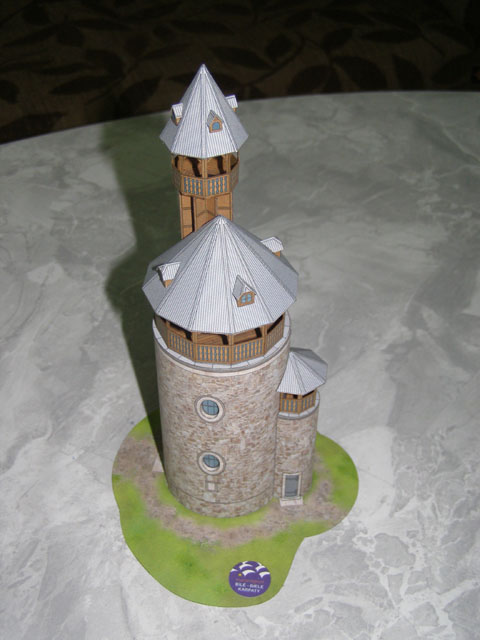 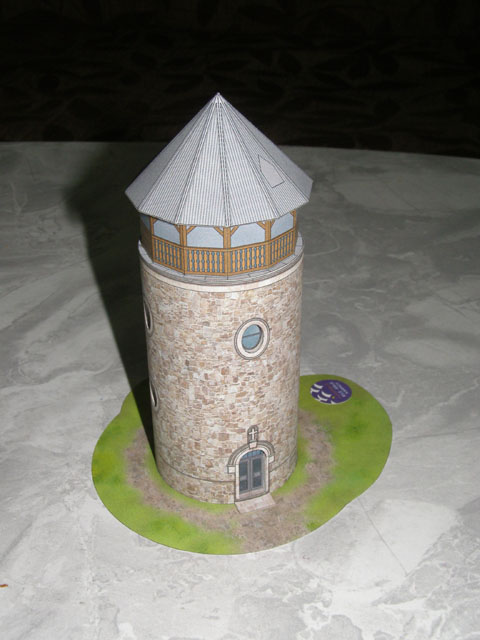 